ACIP de 2022-2023 de PPSACIP de 2022-2023 de PPSACIP de 2022-2023 de PPSACIP de 2022-2023 de PPSACIP de 2022-2023 de PPSPrattville Primary SchoolPrattville Primary SchoolPrattville Primary SchoolPrattville Primary SchoolPrattville Primary SchoolPrattville Primary SchoolPrattville Primary SchoolPrattville Primary SchoolPrattville Primary SchoolPrattville Primary SchoolPrattville Primary SchoolPrattville Primary SchoolPrattville Primary SchoolPrattville Primary SchoolPrattville Primary SchoolPrattville Primary SchoolPrattville Primary SchoolPrattville Primary SchoolPrattville Primary SchoolPrattville Primary SchoolPrattville Primary SchoolPrattville Primary SchoolPrattville Primary SchoolPrattville Primary SchoolPrattville Primary SchoolVisiónVisiónVisiónVisiónMisiónMisiónMisiónCreenciasCreenciasCreenciasCreenciasHoy, mañana, juntosHoy, mañana, juntosHoy, mañana, juntosHoy, mañana, juntosHoy, mañana, juntosHoy, mañana, juntosHoy, mañana, juntosPrattville Primary School aprenderá, amará y liderará.Prattville Primary School aprenderá, amará y liderará.Prattville Primary School aprenderá, amará y liderará.Prattville Primary School aprenderá, amará y liderará.Prattville Primary School aprenderá, amará y liderará.Prattville Primary School aprenderá, amará y liderará.Prattville Primary School cree que todos los estudiantes pueden aprender si se les ofrecen oportunidades equitativas. Es nuestra responsabilidad preparar a los estudiantes para el futuro y proporcionar un entorno de aprendizaje seguro y protegido.Prattville Primary School cree que todos los estudiantes pueden aprender si se les ofrecen oportunidades equitativas. Es nuestra responsabilidad preparar a los estudiantes para el futuro y proporcionar un entorno de aprendizaje seguro y protegido.Prattville Primary School cree que todos los estudiantes pueden aprender si se les ofrecen oportunidades equitativas. Es nuestra responsabilidad preparar a los estudiantes para el futuro y proporcionar un entorno de aprendizaje seguro y protegido.Prattville Primary School cree que todos los estudiantes pueden aprender si se les ofrecen oportunidades equitativas. Es nuestra responsabilidad preparar a los estudiantes para el futuro y proporcionar un entorno de aprendizaje seguro y protegido.Prattville Primary School cree que todos los estudiantes pueden aprender si se les ofrecen oportunidades equitativas. Es nuestra responsabilidad preparar a los estudiantes para el futuro y proporcionar un entorno de aprendizaje seguro y protegido.Prattville Primary School cree que todos los estudiantes pueden aprender si se les ofrecen oportunidades equitativas. Es nuestra responsabilidad preparar a los estudiantes para el futuro y proporcionar un entorno de aprendizaje seguro y protegido.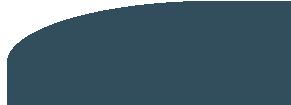 Participación
familiar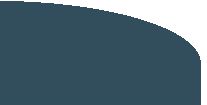 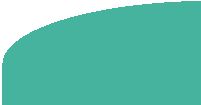 Actividades académicas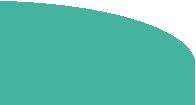 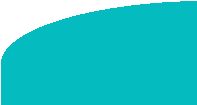 CulturaCultura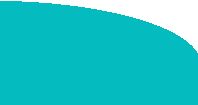 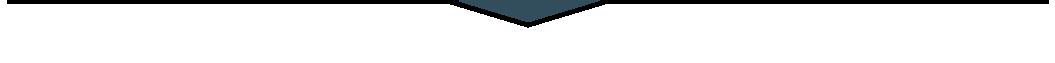 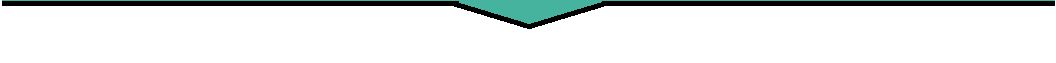 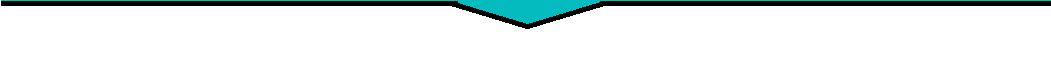 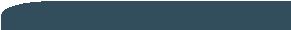 Objetivos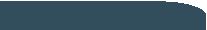 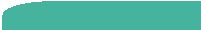 Objetivos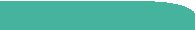 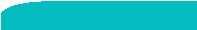 ObjetivosObjetivos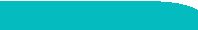 • Proporcionar a las familias de los estudiantes información, capacitación y recursos escolares, y empoderarlas para que sean colaboradoras de apoyo• Proporcionar a las familias de los estudiantes información, capacitación y recursos escolares, y empoderarlas para que sean colaboradoras de apoyo• Proporcionar a las familias de los estudiantes información, capacitación y recursos escolares, y empoderarlas para que sean colaboradoras de apoyo• Proporcionar a las familias de los estudiantes información, capacitación y recursos escolares, y empoderarlas para que sean colaboradoras de apoyo• Proporcionar a las familias de los estudiantes información, capacitación y recursos escolares, y empoderarlas para que sean colaboradoras de apoyo• Proporcionar a las familias de los estudiantes información, capacitación y recursos escolares, y empoderarlas para que sean colaboradoras de apoyo• Proporcionar a las familias de los estudiantes información, capacitación y recursos escolares, y empoderarlas para que sean colaboradoras de apoyo• Inspirar a los estudiantes con la mentalidad, las habilidades y el entorno de apoyo que necesitan para liderar su rendimiento académico• Inspirar a los estudiantes con la mentalidad, las habilidades y el entorno de apoyo que necesitan para liderar su rendimiento académico• Inspirar a los estudiantes con la mentalidad, las habilidades y el entorno de apoyo que necesitan para liderar su rendimiento académico• Inspirar a los estudiantes con la mentalidad, las habilidades y el entorno de apoyo que necesitan para liderar su rendimiento académico• Inspirar a los estudiantes con la mentalidad, las habilidades y el entorno de apoyo que necesitan para liderar su rendimiento académico• Inspirar a los estudiantes con la mentalidad, las habilidades y el entorno de apoyo que necesitan para liderar su rendimiento académicoCrear una cultura escolar donde los estudiantes y el personal se sientan seguros y valoradosEmpoderar al personal con oportunidades de liderazgo significativas y apoyo de expertos para guiar el desarrollo social, emocional y académico de los estudiantesCrear una cultura escolar donde los estudiantes y el personal se sientan seguros y valoradosEmpoderar al personal con oportunidades de liderazgo significativas y apoyo de expertos para guiar el desarrollo social, emocional y académico de los estudiantesCrear una cultura escolar donde los estudiantes y el personal se sientan seguros y valoradosEmpoderar al personal con oportunidades de liderazgo significativas y apoyo de expertos para guiar el desarrollo social, emocional y académico de los estudiantesCrear una cultura escolar donde los estudiantes y el personal se sientan seguros y valoradosEmpoderar al personal con oportunidades de liderazgo significativas y apoyo de expertos para guiar el desarrollo social, emocional y académico de los estudiantesCrear una cultura escolar donde los estudiantes y el personal se sientan seguros y valoradosEmpoderar al personal con oportunidades de liderazgo significativas y apoyo de expertos para guiar el desarrollo social, emocional y académico de los estudiantesCrear una cultura escolar donde los estudiantes y el personal se sientan seguros y valoradosEmpoderar al personal con oportunidades de liderazgo significativas y apoyo de expertos para guiar el desarrollo social, emocional y académico de los estudiantesCrear una cultura escolar donde los estudiantes y el personal se sientan seguros y valoradosEmpoderar al personal con oportunidades de liderazgo significativas y apoyo de expertos para guiar el desarrollo social, emocional y académico de los estudiantesCrear una cultura escolar donde los estudiantes y el personal se sientan seguros y valoradosEmpoderar al personal con oportunidades de liderazgo significativas y apoyo de expertos para guiar el desarrollo social, emocional y académico de los estudiantes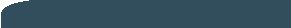 Iniciativas críticas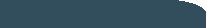 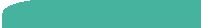 Iniciativas críticas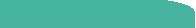 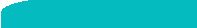 Iniciativas críticasIniciativas críticas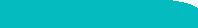 • Colaborar para mejorar la participación familiar con el fin de mejorar el rendimiento estudiantil ofreciendo oportunidades para todas las partes interesadas• Proporcionar oportunidades para que los padres aprendan habilidades para ayudar a los estudiantes El enlace de padres trabajará en estrecha colaboración con todas las partes interesadas para mejorar la participación de los padres• Implementación de Leader in Me• Colaborar para mejorar la participación familiar con el fin de mejorar el rendimiento estudiantil ofreciendo oportunidades para todas las partes interesadas• Proporcionar oportunidades para que los padres aprendan habilidades para ayudar a los estudiantes El enlace de padres trabajará en estrecha colaboración con todas las partes interesadas para mejorar la participación de los padres• Implementación de Leader in Me• Colaborar para mejorar la participación familiar con el fin de mejorar el rendimiento estudiantil ofreciendo oportunidades para todas las partes interesadas• Proporcionar oportunidades para que los padres aprendan habilidades para ayudar a los estudiantes El enlace de padres trabajará en estrecha colaboración con todas las partes interesadas para mejorar la participación de los padres• Implementación de Leader in Me• Colaborar para mejorar la participación familiar con el fin de mejorar el rendimiento estudiantil ofreciendo oportunidades para todas las partes interesadas• Proporcionar oportunidades para que los padres aprendan habilidades para ayudar a los estudiantes El enlace de padres trabajará en estrecha colaboración con todas las partes interesadas para mejorar la participación de los padres• Implementación de Leader in Me• Colaborar para mejorar la participación familiar con el fin de mejorar el rendimiento estudiantil ofreciendo oportunidades para todas las partes interesadas• Proporcionar oportunidades para que los padres aprendan habilidades para ayudar a los estudiantes El enlace de padres trabajará en estrecha colaboración con todas las partes interesadas para mejorar la participación de los padres• Implementación de Leader in Me• Colaborar para mejorar la participación familiar con el fin de mejorar el rendimiento estudiantil ofreciendo oportunidades para todas las partes interesadas• Proporcionar oportunidades para que los padres aprendan habilidades para ayudar a los estudiantes El enlace de padres trabajará en estrecha colaboración con todas las partes interesadas para mejorar la participación de los padres• Implementación de Leader in Me• Colaborar para mejorar la participación familiar con el fin de mejorar el rendimiento estudiantil ofreciendo oportunidades para todas las partes interesadas• Proporcionar oportunidades para que los padres aprendan habilidades para ayudar a los estudiantes El enlace de padres trabajará en estrecha colaboración con todas las partes interesadas para mejorar la participación de los padres• Implementación de Leader in MeEmpoderar a los estudiantes para que lideren su propio aprendizaje y participen en un pensamiento de orden superior a través de métodos de enseñanza progresivos.Incorporación de enseñanza diferenciada, multisensorial y estrategias de respuesta a la intervención (Response to Intervention, RTI) a través de lecciones de Artes del Lenguaje Inglés (English Language Arts, ELA) y Matemáticas en grupos pequeños y completos para todos los estudiantes.Se analizarán datos de varias fuentes para determinar crecimientos, logros y brechas. Múltiples equipos de liderazgoEmpoderar a los estudiantes para que lideren su propio aprendizaje y participen en un pensamiento de orden superior a través de métodos de enseñanza progresivos.Incorporación de enseñanza diferenciada, multisensorial y estrategias de respuesta a la intervención (Response to Intervention, RTI) a través de lecciones de Artes del Lenguaje Inglés (English Language Arts, ELA) y Matemáticas en grupos pequeños y completos para todos los estudiantes.Se analizarán datos de varias fuentes para determinar crecimientos, logros y brechas. Múltiples equipos de liderazgoEmpoderar a los estudiantes para que lideren su propio aprendizaje y participen en un pensamiento de orden superior a través de métodos de enseñanza progresivos.Incorporación de enseñanza diferenciada, multisensorial y estrategias de respuesta a la intervención (Response to Intervention, RTI) a través de lecciones de Artes del Lenguaje Inglés (English Language Arts, ELA) y Matemáticas en grupos pequeños y completos para todos los estudiantes.Se analizarán datos de varias fuentes para determinar crecimientos, logros y brechas. Múltiples equipos de liderazgoEmpoderar a los estudiantes para que lideren su propio aprendizaje y participen en un pensamiento de orden superior a través de métodos de enseñanza progresivos.Incorporación de enseñanza diferenciada, multisensorial y estrategias de respuesta a la intervención (Response to Intervention, RTI) a través de lecciones de Artes del Lenguaje Inglés (English Language Arts, ELA) y Matemáticas en grupos pequeños y completos para todos los estudiantes.Se analizarán datos de varias fuentes para determinar crecimientos, logros y brechas. Múltiples equipos de liderazgoEmpoderar a los estudiantes para que lideren su propio aprendizaje y participen en un pensamiento de orden superior a través de métodos de enseñanza progresivos.Incorporación de enseñanza diferenciada, multisensorial y estrategias de respuesta a la intervención (Response to Intervention, RTI) a través de lecciones de Artes del Lenguaje Inglés (English Language Arts, ELA) y Matemáticas en grupos pequeños y completos para todos los estudiantes.Se analizarán datos de varias fuentes para determinar crecimientos, logros y brechas. Múltiples equipos de liderazgoEmpoderar a los estudiantes para que lideren su propio aprendizaje y participen en un pensamiento de orden superior a través de métodos de enseñanza progresivos.Incorporación de enseñanza diferenciada, multisensorial y estrategias de respuesta a la intervención (Response to Intervention, RTI) a través de lecciones de Artes del Lenguaje Inglés (English Language Arts, ELA) y Matemáticas en grupos pequeños y completos para todos los estudiantes.Se analizarán datos de varias fuentes para determinar crecimientos, logros y brechas. Múltiples equipos de liderazgoBuscar formas de mejorar la asistencia y educar a los padres sobre los efectos del éxito académico.Implementar apoyos de intervención de comportamiento positivo a través del programa PAWS.Implementar el modelo de mejora escolar The Leader in Me para equipar a los estudiantes con las habilidades esenciales.Establecer un ambiente de liderazgo inspirador queBuscar formas de mejorar la asistencia y educar a los padres sobre los efectos del éxito académico.Implementar apoyos de intervención de comportamiento positivo a través del programa PAWS.Implementar el modelo de mejora escolar The Leader in Me para equipar a los estudiantes con las habilidades esenciales.Establecer un ambiente de liderazgo inspirador queBuscar formas de mejorar la asistencia y educar a los padres sobre los efectos del éxito académico.Implementar apoyos de intervención de comportamiento positivo a través del programa PAWS.Implementar el modelo de mejora escolar The Leader in Me para equipar a los estudiantes con las habilidades esenciales.Establecer un ambiente de liderazgo inspirador queBuscar formas de mejorar la asistencia y educar a los padres sobre los efectos del éxito académico.Implementar apoyos de intervención de comportamiento positivo a través del programa PAWS.Implementar el modelo de mejora escolar The Leader in Me para equipar a los estudiantes con las habilidades esenciales.Establecer un ambiente de liderazgo inspirador queBuscar formas de mejorar la asistencia y educar a los padres sobre los efectos del éxito académico.Implementar apoyos de intervención de comportamiento positivo a través del programa PAWS.Implementar el modelo de mejora escolar The Leader in Me para equipar a los estudiantes con las habilidades esenciales.Establecer un ambiente de liderazgo inspirador queBuscar formas de mejorar la asistencia y educar a los padres sobre los efectos del éxito académico.Implementar apoyos de intervención de comportamiento positivo a través del programa PAWS.Implementar el modelo de mejora escolar The Leader in Me para equipar a los estudiantes con las habilidades esenciales.Establecer un ambiente de liderazgo inspirador queBuscar formas de mejorar la asistencia y educar a los padres sobre los efectos del éxito académico.Implementar apoyos de intervención de comportamiento positivo a través del programa PAWS.Implementar el modelo de mejora escolar The Leader in Me para equipar a los estudiantes con las habilidades esenciales.Establecer un ambiente de liderazgo inspirador queBuscar formas de mejorar la asistencia y educar a los padres sobre los efectos del éxito académico.Implementar apoyos de intervención de comportamiento positivo a través del programa PAWS.Implementar el modelo de mejora escolar The Leader in Me para equipar a los estudiantes con las habilidades esenciales.Establecer un ambiente de liderazgo inspirador que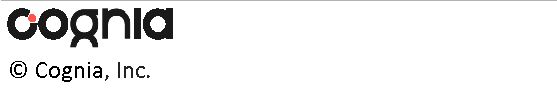 Mapa estratégicoMapa estratégicoMapa estratégicoMapa estratégicoMapa estratégicoMapa estratégicoPágina 1 de 3Página 1 de 3Página 1 de 3Página 1 de 3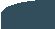 Iniciativas críticasIniciativas críticas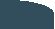 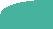 Iniciativas críticas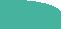 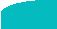 Iniciativas críticasIniciativas críticas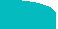 guiarán los pasos para el logro y el apoyo de los estudiantes.• Se utilizarán recursos digitales para involucrar y empoderar a los estudiantes a través de la tecnología.• Los estudiantes de primer grado progresarán de una equivalencia de calificación escolar de 0.8 en el otoño de 2022 en la evaluación STAR de Matemáticas a una equivalencia de calificación escolar de 2.0 para la primavera de 2023.• Los estudiantes de segundo grado progresarán de una equivalencia de calificación escolar de 2.0 en el otoño de 2022 en la evaluación STAR de Matemáticas a una equivalencia de calificación escolar de 3.0 para la primavera de 2023.• Los estudiantes de primer grado progresarán de una equivalencia de calificación escolar de 0.6 en el otoño de 2022 en la evaluación STAR de Lectura de Alfabetización Temprana a una equivalencia de calificación escolar de 2.0 para la primavera de 2023.• Los estudiantes de segundo grado progresarán de una equivalencia de calificación escolar de 2.3 en otoño de 2022 en la evaluación STAR de Lectura a una equivalencia de calificación escolar de 3.0 para la primavera de 2023.• Aumentar las puntuaciones de dominio en el Programa de Evaluación Integral de Alabama (Alabama Comprehensive Assessment Program, ACAP) en ELA al 75 % y en Matemáticas al 60 % con un enfoque en las habilidades básicas de lectura y análisis de datos, medidas y geometría.guiarán los pasos para el logro y el apoyo de los estudiantes.• Se utilizarán recursos digitales para involucrar y empoderar a los estudiantes a través de la tecnología.• Los estudiantes de primer grado progresarán de una equivalencia de calificación escolar de 0.8 en el otoño de 2022 en la evaluación STAR de Matemáticas a una equivalencia de calificación escolar de 2.0 para la primavera de 2023.• Los estudiantes de segundo grado progresarán de una equivalencia de calificación escolar de 2.0 en el otoño de 2022 en la evaluación STAR de Matemáticas a una equivalencia de calificación escolar de 3.0 para la primavera de 2023.• Los estudiantes de primer grado progresarán de una equivalencia de calificación escolar de 0.6 en el otoño de 2022 en la evaluación STAR de Lectura de Alfabetización Temprana a una equivalencia de calificación escolar de 2.0 para la primavera de 2023.• Los estudiantes de segundo grado progresarán de una equivalencia de calificación escolar de 2.3 en otoño de 2022 en la evaluación STAR de Lectura a una equivalencia de calificación escolar de 3.0 para la primavera de 2023.• Aumentar las puntuaciones de dominio en el Programa de Evaluación Integral de Alabama (Alabama Comprehensive Assessment Program, ACAP) en ELA al 75 % y en Matemáticas al 60 % con un enfoque en las habilidades básicas de lectura y análisis de datos, medidas y geometría.guiarán los pasos para el logro y el apoyo de los estudiantes.• Se utilizarán recursos digitales para involucrar y empoderar a los estudiantes a través de la tecnología.• Los estudiantes de primer grado progresarán de una equivalencia de calificación escolar de 0.8 en el otoño de 2022 en la evaluación STAR de Matemáticas a una equivalencia de calificación escolar de 2.0 para la primavera de 2023.• Los estudiantes de segundo grado progresarán de una equivalencia de calificación escolar de 2.0 en el otoño de 2022 en la evaluación STAR de Matemáticas a una equivalencia de calificación escolar de 3.0 para la primavera de 2023.• Los estudiantes de primer grado progresarán de una equivalencia de calificación escolar de 0.6 en el otoño de 2022 en la evaluación STAR de Lectura de Alfabetización Temprana a una equivalencia de calificación escolar de 2.0 para la primavera de 2023.• Los estudiantes de segundo grado progresarán de una equivalencia de calificación escolar de 2.3 en otoño de 2022 en la evaluación STAR de Lectura a una equivalencia de calificación escolar de 3.0 para la primavera de 2023.• Aumentar las puntuaciones de dominio en el Programa de Evaluación Integral de Alabama (Alabama Comprehensive Assessment Program, ACAP) en ELA al 75 % y en Matemáticas al 60 % con un enfoque en las habilidades básicas de lectura y análisis de datos, medidas y geometría.comunique el valor y el potencial de cada estudiante.• Empoderamiento del personal.• Cumplimiento/satisfacción del personal: Transformar la cultura escolar a través de la interacción planificada y estratégica entre todas las partes interesadas.• Oportunidades de desarrollo profesional.comunique el valor y el potencial de cada estudiante.• Empoderamiento del personal.• Cumplimiento/satisfacción del personal: Transformar la cultura escolar a través de la interacción planificada y estratégica entre todas las partes interesadas.• Oportunidades de desarrollo profesional.comunique el valor y el potencial de cada estudiante.• Empoderamiento del personal.• Cumplimiento/satisfacción del personal: Transformar la cultura escolar a través de la interacción planificada y estratégica entre todas las partes interesadas.• Oportunidades de desarrollo profesional.comunique el valor y el potencial de cada estudiante.• Empoderamiento del personal.• Cumplimiento/satisfacción del personal: Transformar la cultura escolar a través de la interacción planificada y estratégica entre todas las partes interesadas.• Oportunidades de desarrollo profesional.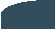 Medidas claveMedidas clave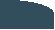 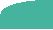 Medidas clave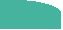 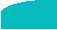 Medidas claveMedidas clave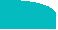 • Encuestas• Tasas de participación• Registros de salida del Centro de recursos para padres• Registros de salida del Centro de recursos para padres y maestros• Registros diarios de comunicación del enlace de padres• Agendas• Asistencia al taller para padres• Observaciones en el aula• Encuestas• Tasas de participación• Registros de salida del Centro de recursos para padres• Registros de salida del Centro de recursos para padres y maestros• Registros diarios de comunicación del enlace de padres• Agendas• Asistencia al taller para padres• Observaciones en el aula• Encuestas• Tasas de participación• Registros de salida del Centro de recursos para padres• Registros de salida del Centro de recursos para padres y maestros• Registros diarios de comunicación del enlace de padres• Agendas• Asistencia al taller para padres• Observaciones en el aula• Encuestas• Tasas de participación• Registros de salida del Centro de recursos para padres• Registros de salida del Centro de recursos para padres y maestros• Registros diarios de comunicación del enlace de padres• Agendas• Asistencia al taller para padres• Observaciones en el aula• Encuestas• Tasas de participación• Observaciones en el aula• Revisiones de órdenes de compra• Recopilación y revisión de datos• Planes de lecciones• Evaluaciones/observaciones de los maestros• Informes de uso• Sesiones de práctica, cuadernos con indicaciones• Encuestas• Tasas de participación• Observaciones en el aula• Revisiones de órdenes de compra• Recopilación y revisión de datos• Planes de lecciones• Evaluaciones/observaciones de los maestros• Informes de uso• Sesiones de práctica, cuadernos con indicaciones• Encuestas• Tasas de participación• Observaciones en el aula• Revisiones de órdenes de compra• Recopilación y revisión de datos• Planes de lecciones• Evaluaciones/observaciones de los maestros• Informes de uso• Sesiones de práctica, cuadernos con indicaciones• Informes de asistencia• Encuestas• Tasas de participación• Observaciones en el aula• Informes de comportamiento y recopilación de datos• Recopilación y revisión de datos• Registros• Evaluaciones/observaciones de los maestros• Informes de asistencia• Encuestas• Tasas de participación• Observaciones en el aula• Informes de comportamiento y recopilación de datos• Recopilación y revisión de datos• Registros• Evaluaciones/observaciones de los maestros• Informes de asistencia• Encuestas• Tasas de participación• Observaciones en el aula• Informes de comportamiento y recopilación de datos• Recopilación y revisión de datos• Registros• Evaluaciones/observaciones de los maestros• Informes de asistencia• Encuestas• Tasas de participación• Observaciones en el aula• Informes de comportamiento y recopilación de datos• Recopilación y revisión de datos• Registros• Evaluaciones/observaciones de los maestros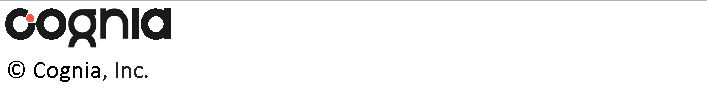 Mapa estratégicoMapa estratégicoMapa estratégicoPágina 2 de 3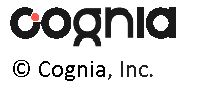 Mapa estratégicoPágina 3 de 3